Всё началось с неприятности. Ваня и Маша пришли к соседу Художнику посмотреть его рисунки.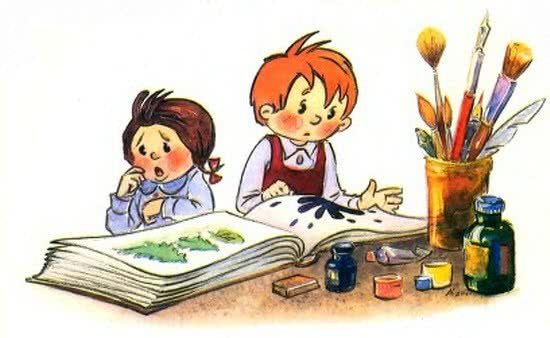 Вдруг Маша нечаянно опрокинула баночку с тушью прямо на альбом. Получилась большая безобразная клякса.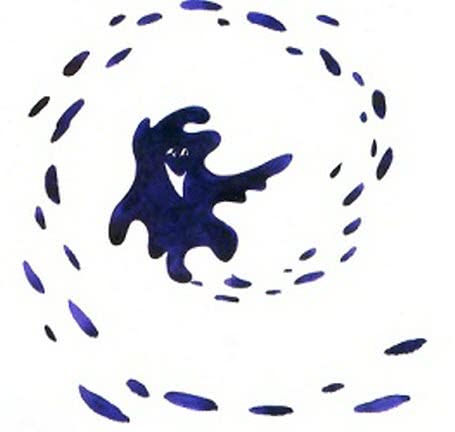 Ребята заплакали, а Художник сказал:— Ничего, сейчас достану кляксовыводитель, и мы её…Художник ушёл в другую комнату, а Клякса, представьте себе, ожила, захихикала и спряталась где-то среди страниц альбома.Когда Художник принёс кляксовыводитель, кляксы уже не было.— Она убежала туда… в альбом… — сказали Ваня и Маша.— Клякса погубит все мои рисунки! — воскликнул Художник. — Её во что бы то ни стало нужно поймать!— Мы готовы её ловить, но как? — спросили ребята.— А вот как! Сидите смирно!Художник быстро-быстро нарисовал в альбом портреты Вани и Маши, потом взмахнул карандашом и произнёс заклинание:— Мульти-пульти,Раз, два, три.И в альбомеВы — внутри!И когда он перевернул страницу альбома……Ваня и Маша очутились в сказочном лесу около избушки на курьих ножках. В избушку вели чёрные грязные следы, а из окошка с грохотом летела всякая утварь…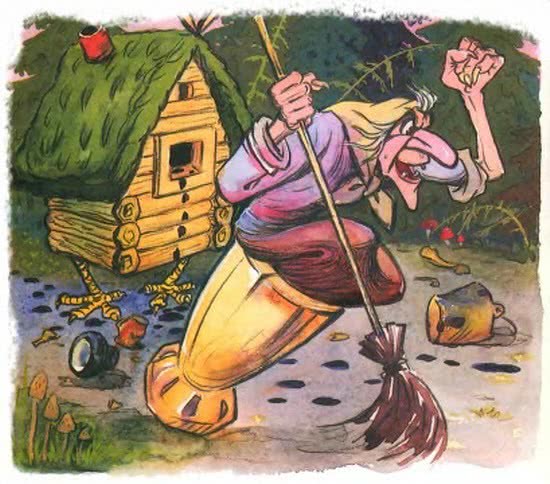 — Клякса здесь… — прошептал Ваня, — мы её подкараулим и…Вдруг с воем, словно реактивный самолёт, прилетела в ступе Баба-Яга.— Кто это тут хозяйничает?! Кто здесь безобразничает?! — закричала она, размахивая помелом.Ребята спрятались в бочку, но Баба-Яга сразу их обнаружила и приказала Филину:— Ты, Филька, пуще глаза своего сторожи их, а я большой котёл воды вскипячу, и мы их…— Спасите! — закричал Ваня.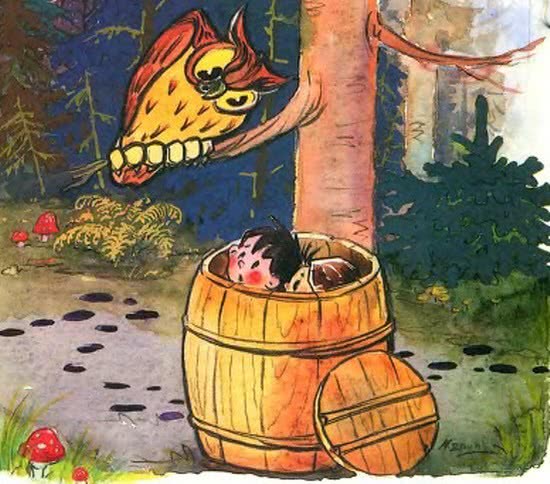 Перевернув страницу альбома, Художник спас ребят от страшной Бабы-Яги, но бочка, к сожалению, оказалась в открытом море…— Бочка дырявая… мы тонем! — запищали ребята.— Не бойтесь, — сказал Художник и, несмотря на большие волны, несколькими штрихами нарисовал лодку.— Теперь перебирайтесь сюда! — скомандовал он.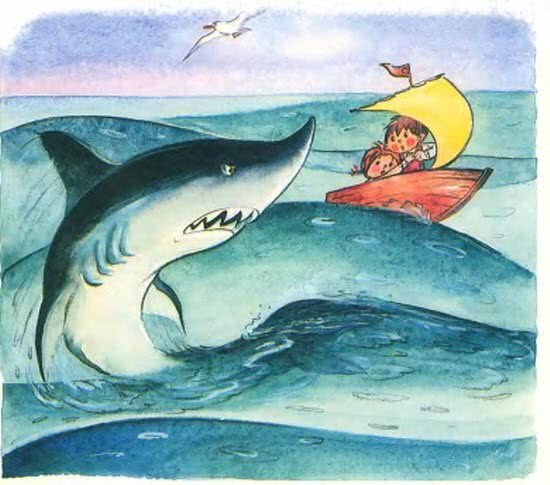 Ваня и Маша почувствовали себя в безопасности, но ненадолго: огромная чёрная Акула вынырнула из воды и погналась за лодкой.Художник пририсовал к лодке парус, но Акула не отставала… Пришлось перевернуть страницу… и ребята оказались посреди жаркой пустыни. По песку тянулись чёрные следы…— Здесь была Клякса, — сказал Ваня.Ребята пошли по следам и не заметили, как перед ними появился огромный Лев.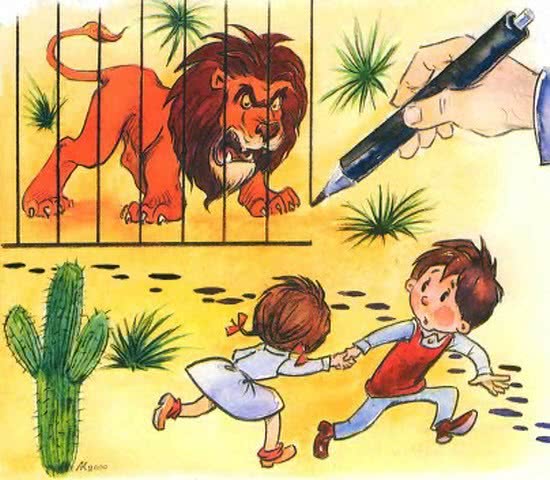 Лев раскрыл пасть и громко зарычал…— Спокойно. Я здесь! — раздался голос Художника.Рука его взмахнула карандашом, и Лев оказался в прочной клетке.А ребята… — на следующей странице альбома.— Где мы? — спросили они.— Вы находитесь на неизвестной науке планете, которую я придумал, — сказал Художник и пририсовал детям скафандры с антеннами, чтобы они могли двигаться в неземной атмосфере.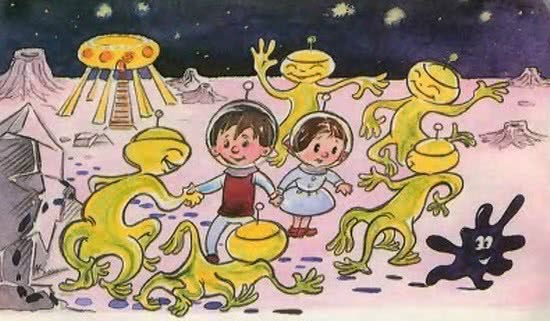 Ваня и Маша с любопытством рассматривали незнакомый мир и вдруг заметили в небе странный летательный аппарат, который быстро к ним приближался.«Летающая тарелка» опустилась неподалёку, и из её люков со свистом выскочили существа, похожие на осьминогов, — обитатели этой планеты.— Уинпетриско сито бандо цютко, — бормотали они на своём языке, очевидно приветствуя Ваню и Машу.— Марженгола! Стрикококо! — кричали жители планеты, танцуя вокруг детей.— Смотри-ка, — тихо сказал Ваня Маше, — ведь один из них совсем чёрный!— Клякса! — пискнула Маша.Но было поздно — Клякса юркнула на следующую страницу.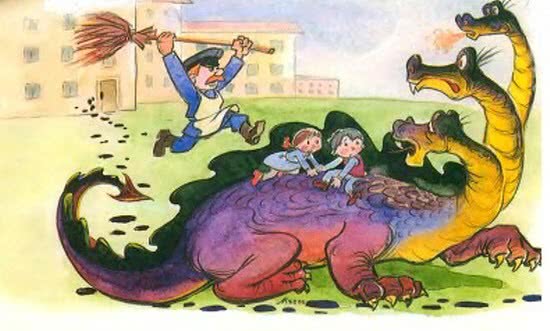 — Да это же наш двор! Мы дома? — удивился Ваня.— Ты угадал, — сказал Художник. — Я нарисовал наш двор и даже нашего дворника дядю Федю.— Здесь была Клякса, — сказала Маша, — тут везде её следы.— Я-то знаю, откуда эти пятна! — вдруг грозно закричал дядя Федя. — И знаю, кто тут безобразничает!— Это не мы, дядя Федя! Это Клякса!Художник хотел спасти ребят от дяди Феди, но на этой странице они угодили прямо на спину ужасного Змея Горыныча. Дядя Федя тоже почему-то попал сюда.— Я вам всем покажу! Всех к порядку приучу! — кричал дядя Федя, размахивая метлой.Змей Горыныч с ребятами на спине бросился наутёк… но дядя Федя догнал его. И досталось же Змею Горынычу!А пока дядя Федя с ним расправлялся, Ване и Маше удалось улизнуть на другую страницу альбома.Там пришлось взбираться на крутые горы и отвесные скалы, и если бы не Художник, который нарисовал мостик через бездонную пропасть, ребята не попали бы на следующую страницу.Ура!!!Кляксу нашли и поймали только на самой последней странице.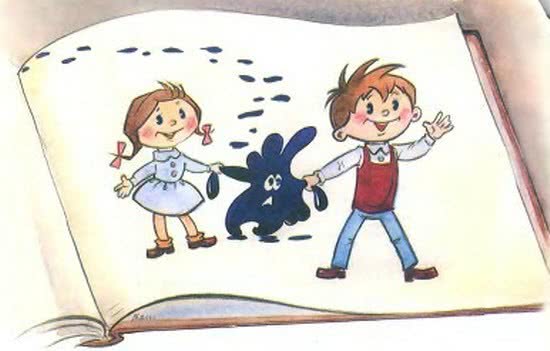 — Молодцы! — сказал Художник, взмахнул волшебным карандашом и произнёс заклинание:— Мульти-пульти,Пятью пять —И вы в комнате опять!— Вы волшебник? Фокусник? — спросили ребята.— Нет, я просто художник-мультипликатор! Иллюстрации В.Сутеева.